Для осуществления взаимозаменяемости членов постоянно действующей аттестационной комиссии в  администрации муниципального района «Печора»:1. Внести изменения в распоряжение администрации МР «Печора» от 22.01.2021 № 28-р «Об утверждении Методики организации и проведения аттестации и квалификационного экзамена муниципальных служащих, создании постоянно действующей аттестационной комиссии в  администрации муниципального района «Печора»:1.1. Раздел 2 «Аттестационная комиссия» приложения 1 к распоряжению администрации МР «Печора» от 22.01.2021 № 28-р изложить в редакции:«Аттестация, квалификационный экзамен проводятся Комиссией, формируемой распоряжением Администрации. Указанным актом определяются состав Комиссии, сроки и порядок ее работы. Состав Комиссии для проведения аттестации (квалификационного экзамена) муниципальных служащих, замещающих должности муниципальной службы, исполнение должностных обязанностей по которым связано с использованием сведений, составляющих государственную тайну, формируется с учетом положений законодательства Российской Федерации о государственной тайне.Состав Комиссии формируется таким образом, чтобы была исключена возможность возникновения конфликтов интересов, которые могли бы повлиять на принимаемые Комиссией решения.Члены Комиссии участвуют в заседании Комиссии и его подготовке. Члены Комиссии участвуют в проведении аттестации (квалификационного экзамена) лично, а в случае отсутствия по уважительным причинам (отпуск, болезнь, командировка, а также иные не зависящие от воли члена Комиссии обстоятельства, повлекшие невозможность его личного присутствия на заседании Комиссии) могут быть заменены лицами, исполняющими их обязанности.Организационное обеспечение деятельности Комиссии, координацию работы структурных подразделений по подготовке и проведению аттестации осуществляет сектор по кадрам и муниципальной службе Администрации.».2. Настоящее распоряжение вступает в силу со дня его подписания и подлежит размещению на официальном сайте администрации муниципального района «Печора» в информационно-телекоммуникационной сети «Интернет».3.  Контроль за исполнением настоящего распоряжения оставляю за собой.Глава муниципального района –руководитель администрации                                                                          В.А. СеровАДМИНИСТРАЦИЯ МУНИЦИПАЛЬНОГО РАЙОНА «ПЕЧОРА»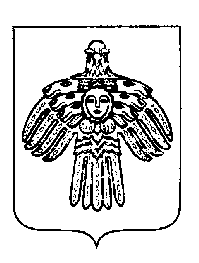 «ПЕЧОРА»  МУНИЦИПАЛЬНÖЙ  РАЙОНСААДМИНИСТРАЦИЯ РАСПОРЯЖЕНИЕТШÖКТÖМРАСПОРЯЖЕНИЕТШÖКТÖМРАСПОРЯЖЕНИЕТШÖКТÖМ« 24 »  сентября 2021 г.г. Печора,  Республика Коми                              № 734 - рО внесении изменений в распоряжение администрации МР «Печора» от 22.01.2021 № 28-р «Об утверждении Методики организации и проведения аттестации и квалификационного экзамена муниципальных служащих, создании постоянно действующей аттестационной комиссии в  администрации муниципального района «Печора»